Unie van Vrijwilligers (UVV) Heerenveen 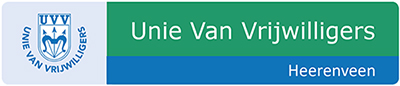 Aanmeldformulier Medewerker Expertisecentrum OuderenzorgFunctie:Assistentie bij menukeuze voor de maaltijd (’s ochtends)Medewerker huiskamer (’s middags)Assistentie in sportcafé filmavond (vrijdagavond)Geen voorkeurPersoonlijke gegevens:Achternaam:…………………………………………………………………………………………………………………………………………………..Voornaam:……………………………………………………………………………………………………………………………………………………..Roepnaam:……………………………………………………………………………………………………………………………………………………..Geboortedatum:……………………………………………………………………………………………………………………….Geslacht M/VAdres: ……………….................................................................................................................................................Postcode/woonplaats:…………………………………………………………………………………………………………………………………...Telefoon thuis:…………………………………………………………………………Mobiel:……………………………………………………….................E-mailadres:……………………………………………………………………………………………………………………………………….....………Gevolgde opleidingen:a	…………………………………………………………………………………………………			  wel / geen diplomab	…………………………………………………………………………………………………			  wel / geen diplomac	…………………………………………………………………………………………………			  wel / geen diplomaBeroep / werkervaring:…………………………………………………………………………………………………		van …………….. tot …………………………………………………………………………………………………………………		van …………….. tot ………………3	…………………………………………………………………………………………………		van …………….. tot ………………Heeft u sollicitatieplicht:	ja / neeHeeft u computerervaring:	ja / neeHeeft u eerder vrijwilligerswerk gedaan en zo ja wat en waar ?………………………………………………………………………………………………………………………………………..………..……………..…Wat trekt u in het vrijwilligerswerk binnen het Expertisecentrum Medisch Specialistische Ouderenzorg?………………………………………………………………………………………………………………………………………….………….……………….…………………………………………………………………………………………………………………………………..……………….….……………..Op welke dagdelen bent u beschikbaar?…………………………………………………………………………………………………………………………….…………………………………………Datum: ……………………….              Handtekening: ……………………………………………………….………….(Wanneer u dit formulier digitaal invult, is een handtekening niet nodig)